Биология - 8кл. 	Ф.И    _____________________      Сделать до 13.04.2020	Логин ___________   Пароль ________Этот  урок можно пройти на сайте: https://umnium.ru  (можно работать с телефона или планшета)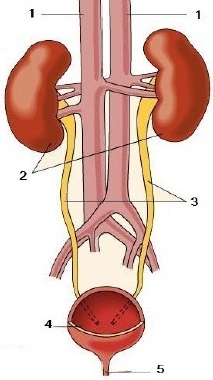 Тема:	 Мочевыделительная системаЦель: познакомиться с путями выведения из организма вредных и лишних веществ;  строением мочевыделительной системы; строением и работой почек; регуляцией работы почек; заболеваниях органов мочевыделительной системыЗадание:Прочитать п. 39 – с. 164-166, п. 40. – с.167-170. Записать тему в тетрадь.(дополнительно ознакомьтесь с презентациями к теме)Зарисовать схему выделительной системы в тетради, подписать её органы.Записать в тетради основные термины:  Мочевыделительная система, мочеобразующие органы – почки (корковый и мозговой слои, почечные пирамиды, нефрон, капсула и каналец, капиллярный клубочек, первичная и вторичная моча,  почечная лоханка,), мочевыводящие органы – мочеточники, мочевой пузырь, мочеиспускательный канал. Выполните задания (в тетради):Установи верную последовательность органов выделительной системы, начиная с органа, в котором образуется моча, и запиши обозначающие их буквы по порядку (без пробелов):	—Ж. мочевой пузырь;  Б. почки;  Г. мочеточники;  Р мочеиспускательный канал.Ответ: __________________Выбери верный ответ: Через органы выделительной системы из организма человека удаляются:жидкие продукты обменаизлишки органических веществмолекулы углекислого газатвёрдые остатки пищиОтвет: _____________Установи верную последовательность процессов выделения из организма человека вредных продуктов обмена, начиная с поступления крови в почки, и запиши обозначающие их буквы по порядку: О — удаление мочи по мочеиспускательному каналу.Ж — стекание из почек мочи по мочеточникам.Б — прохождение крови по кровеносным сосудам почек.Д — фильтрация почками поступившей в неё жидкости и образование мочи. Л — поступление мочи в мочевой пузырь.Ответ: ______________________________Определи верные ответы.1. Укажи, какие вещества удаляются из организма человека через органы выделения вместе с мочой:гликогенконечные продукты метаболизмаизбыток белков соли серной кислотыОтвет: ____________________________.2. Если в моче человека присутствует белок, то это говорит о повреждении:нефроновмочеточниковмочевого пузырянадпочечниковОтвет:_______________Выполненные задания в тетради сфотографировать и отправить по вацапу (вайберу) в группу класса.Кто работает на ПК: отправить файл с работой учителю. Можно задавать вопросы и писать комментарии